Предпринимателей приглашают принять участие в выставке «Приморские продукты питания» в сентябре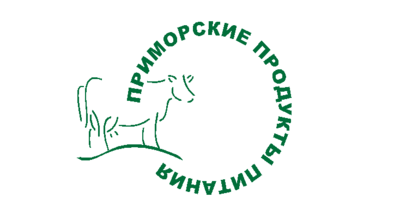 25-ая выставка-ярмарка «Приморские продукты питания» пройдет во Владивостоке 8-9 сентября. К участию приглашаются предприятия пищевой, перерабатывающей, рыбной и сельскохозяйственной отраслей, производители технологического и упаковочного оборудования из Приморского края, Дальнего Востока, Сибири и стран АТР.Ярмарка пройдет на площади Борцов Революции. Участникам предоставляется возможность показать свои достижения, перспективы и оценить тенденции развития пищевой промышленности и продовольственного рынка.В рамках выставки будет организованы тематические праздники, фестивали, семинары, круглые столы, презентации новых видов продукции. Также запланировано проведение профессиональных конкурсов «Гран При», «Золотая медаль выставки», викторин, презентаций и дегустаций.Участие возможно в следующих вариантах: установка собственной точки на площади, конкурс «Гран При» и заочное участие.Разделы выставки:Сельскохозяйственная продукцияПродукция фермерских хозяйствМясные и колбасные изделияМолочная и масложировая продукцияРыбная продукция и морепродуктыХлебобулочные и кондитерские изделияКрупы, мука, макаронные изделияПолуфабрикаты и продукты быстрого приготовленияНапитки: воды, соки, чай, кофе, пивоДиетические продукты питанияДетское питаниеИнгредиенты. Пищевые добавки. СпецииОборудование и технологии для пищевой промышленностиЭтикетка и маркировка, тара упаковкаПосуда, инвентарь и оборудование для предприятий общественного питанияПроизводственная санитария и гигиенаОхрана труда, спецодеждаСтрахование, кредитование, лизингВ деловой программе выставки запланированы такие мероприятия, как семинар «О формировании бухгалтерской отчетности предприятиями», круглый стол «О перспективах развития сельскохозяйственной агропромышленного комплекса в программе 1-С» и другие.Условия участия:Регистрация Участника производится на основании заполненной "Заявки на участие". Заявка заверяется печатью и подписью руководителя и направляется по факсу или по электронной почте в адрес оператора. Заявки на участие подаются не позднее, чем за 20 дней до начала выставки. Заявки удовлетворяются при наличии свободных стендов (площадей).Регистрационный взнос. Участник оплачивает обязательный регистрационный взнос в размере 7500 рублей, что обеспечивает участие в выставке его представителей, размещение информации участника в официальных и рекламных материалах выставки, участие в мероприятиях выставки, общую рекламу выставки.Необорудованная площадь под открытым небом. Для размещения индивидуальных навесов, павильонов и стендов, крупногабаритных экспонатов. Участник может заказать площадь на открытой площадке стоимостью 4000 руб. за 1 кв.м. Минимальная площадь:9 кв. м. Обеспечение электропитанием 220V и навесом оформляются дополнительно в заявке на участие.Участие в павильоне. Участник может заказать для размещения своей компании отдельно стоящий (мобильный) павильон, общей площадью 5х5 кв.м. размещенный на территории выставки. Стоимость участия в павильоне 75 000 руб. за весь период выставки.Участие в конкурсе. Участник может подать Заявку на участие в конкурсе «Гран При» (стоимость 1 вида продукции – 3700 руб.).Заочное участие. Стоимость заочного участия - 7500 рублей, включает размещение информации об Участнике на стенде "Заочное участие" и в информационных материалах выставки.Отказ от участия. В случае отказа от участия в выставке регистрационный взнос не возвращается.За дополнительной информацией обращаться к оператору выставки: тел.: +7 (423) 269-52-40, e-mail: primprod2013@gmail.com или в Министерство сельского хозяйства Приморского края, тел./факс: +7 (423) 241-13-09, 241-07-10.